農試所春節活動DIY「彩色藤球燈」、「蝶谷巴特零錢包」報名簡章一、活動說明：運用彩色藤線及特色餐巾紙DIY組做而成二、報名人數：網路報名20組、現場報名10組三、報名費用：彩色藤球燈100元/組、蝶谷巴特零錢包30元/組四、活動地點：農試所樂活農業體驗館五、報名順序：線上報名完成者，現場報到繳費六、網路報名：109年 1月13日上午9點起，額滿為止七、活動網址如下：＊網路完成報名者請於活動前10分鐘辦理現場繳費，逾時不　候，名額將開放現場名眾。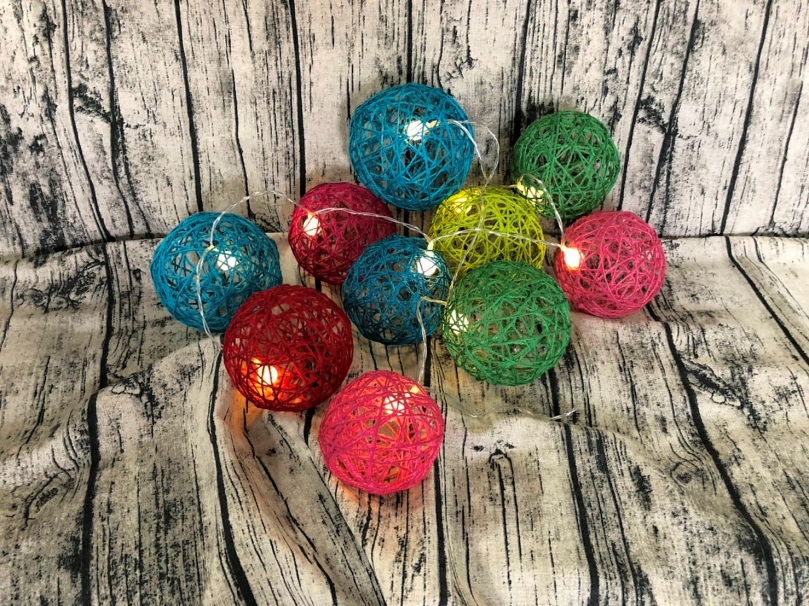 彩色藤球燈100元/組每日早上9:30一場次30組網路20組/現場10組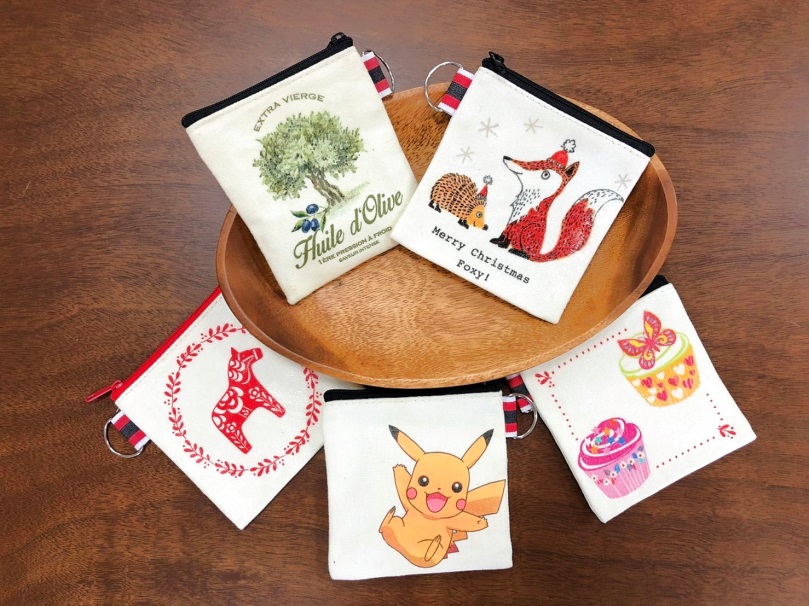 蝶谷巴特零錢包30元/組每日下午13:00、14:30各一場次30組網路20組/現場10組活動/日期1/25（初一）1/25（初一）彩色藤球燈09:30https://www.beclass.com/rid=2343aab5e13f38f6596bhttps://www.beclass.com/rid=2343aab5e13f38f6596b蝶谷巴特零錢包第一場13:00第二場14:30蝶谷巴特零錢包https://www.beclass.com/rid=2343aab5e13f4e9bf1a9https://www.beclass.com/rid=2343aab5e13f588a8e21活動/日期1/26（初二）1/26（初二）彩色藤球燈09:30https://www.beclass.com/rid=2343aab5e13ef71828f3https://www.beclass.com/rid=2343aab5e13ef71828f3蝶谷巴特零錢包第一場13:00第二場14:30蝶谷巴特零錢包https://www.beclass.com/rid=2343aab5e13f8d843b82https://www.beclass.com/rid=2343aab5e13f92d2dcf2活動/日期1/27（初三）1/27（初三）彩色藤球燈09:30https://www.beclass.com/rid=2343aab5e13efb4966bahttps://www.beclass.com/rid=2343aab5e13efb4966ba蝶谷巴特零錢包第一場13:00第二場14:30蝶谷巴特零錢包https://www.beclass.com/rid=2343aab5e13f993ad06ahttps://www.beclass.com/rid=2343aab5e13f9db39315